Leader in Adult Care Work L5Duration: 18 months + 3 months  End Point Assessment (EPA)Cost: The apprenticeship is set at £7000 with a £350 employer contribution +VATClassroom Delivery: One to one in the workplace. On Programme DeliveryFunctional Skills: Both maths and English are required at Level 2 or relevant GSCE results Qualification: Level 5 Diploma in Adult Care Knowledge and UnderstandingThe job they have to do, their main tasks and responsibilitiesThe importance of having the right values and behavioursThe importance of communicationHow to support individuals to remain safe from harm (Safeguarding)How to champion health and wellbeing for the individuals they support and work colleaguesHow to work professionally, including their own professional development of those they support and work colleagues Assessment in the Workplace: Your designated Training Consultant will visit you in the workplace to support the development of your on-programme portfolio and to complete your quarterly reviewsTracking Your Progress: Our electronic portfolio, OneFile will track your progressPeople Involved in Your ApprenticeshipTraining/Assessors: A qualified and experienced assessorGroup Quality Manager: Michelle Pointer Gateway: On completion of the on-programme learning, the employer, training provider and learner will confirm that the apprentice is ready for the End Point AssessmentEnd Point Assessment (EPA)EPA assessment is an observation of practice and a professional discussionGradingTo achieve an EPA pass, the apprentice must achieve a pass in both assessment methods.  To achieve an EPA distinction, the apprentice must achieve a distinction in the professional discussion assessment method.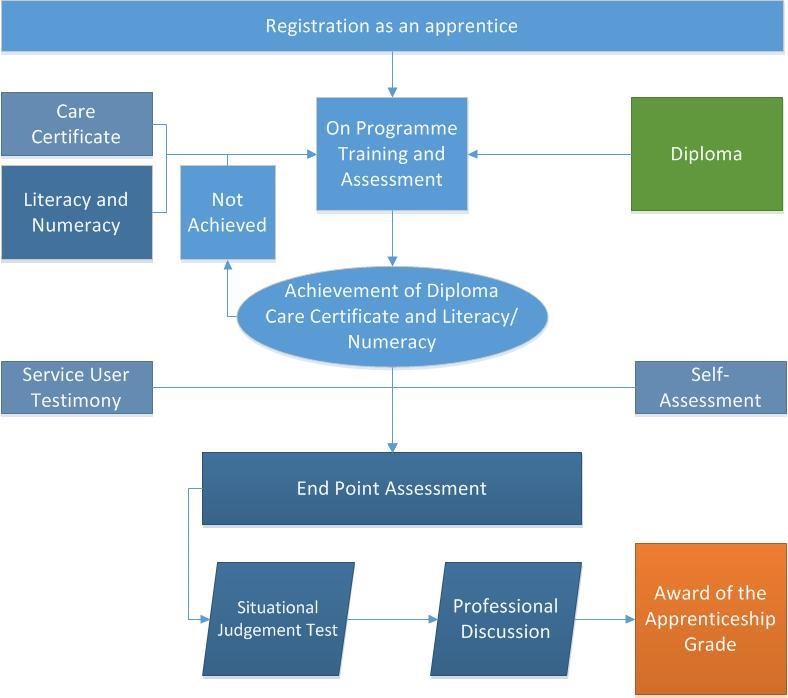 